Your Feedback helps us improve 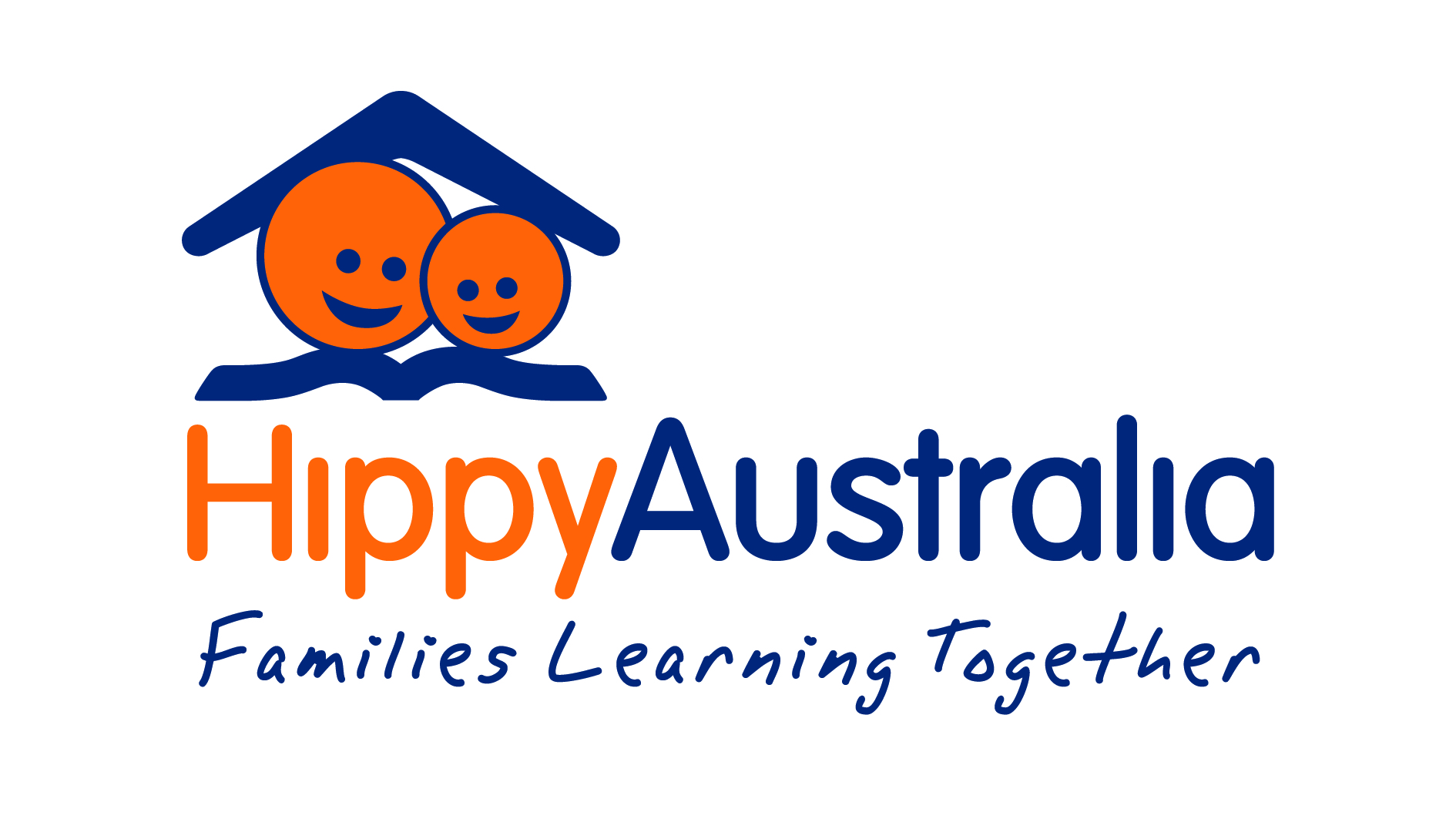 HIPPY AustraliaYour comments and ideas are very important to us as they can help us improve our program and services. We want to hear about the things we are doing well and the things we can improve. HIPPY Australia knows it can be difficult to give feedback. To help make it easier we want you to know that:- You have the right to ask questions and to tell us how we might improve HIPPY.-We will listen to your feedback and take your comments seriously.If you wish to make a formal complaint please do so via Complaint Form found on the HIPPY Australia website at www.hippyaustralia.org.au. Is there a particular team, person or position you want this feedback to go to?Details of feedback - What is it that you want to tell us?What would you like to see happen as a result of your feedback?General Feedback- How would you rate your experience with HIPPYYour detailsYour name and contact details are important so we can contact you. If you want to remain anonymous, just leave this section blank. Name:  _____________________________                       Phone number:_________________________Address:______________________________________ Please tick if you do not want to be contacted in regard to your feedback  Thank you for taking the time to give us your feedback. Excellent     Very Good   Good  Average   Poor